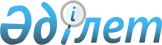 Об утверждении норм образования и накопления коммунальных отходов, тарифов на сбор, вывоз, захоронение и утилизацию твердых бытовых отходов по городу Туркестан
					
			Утративший силу
			
			
		
					Решение Туркестанского городского маслихата Южно-Казахстанской области от 20 января 2016 года № 52/291-V. Зарегистрировано Департаментом юстиции Южно-Казахстанской области 8 февраля 2016 года № 3567. Утратило силу решением Туркестанского городского маслихата Южно-Казахстанской области от 29 июня 2016 года № 5/19-VI      Сноска. Утратило силу решением Туркестанского городского маслихата Южно-Казахстанской области от 29.06.2016 № 5/19-VI.

      В соответствии с подпунктом 1) и 2) статьи 19-1 Экологического кодекса Республики Казахстан от 9 января 2007 года, подпунктом 15) пункта 1 статьи 6 Закона Республики Казахстан от 23 января 2001 года "О местном государственном управлении и самоуправлении в Республики Казахстан" и приказом Министра энергетики Республики Казахстан от 25 ноября 2014 года № 145 "Об утверждении Типовых правил расчета норм образования и накопления коммунальных отходов" (зарегистрированного в Реестре государственной регистрации нормативных правовых актов за № 10030), Туркестанский городской маслихат РЕШИЛ:

      1. Утвердить:

      1) нормы образования и накопления коммунальных отходов по городу Туркестан согласно приложению 1 к настоящему решению;

      2) тарифы на сбор, вывоз, захоронение и утилизацию твердых бытовых отходов по городу Туркестан согласно приложению 2 к настоящему решению. 

      2. Настоящее решение вводится в действие по истечении десяти календарных дней после дня его первого официального опубликования.

 Нормы образования и накопления коммунальных отходов по городу Туркестан Тарифы на сбор, вывоз, захоронение и утилизацию твердых бытовых отходов по городу Туркестан
					© 2012. РГП на ПХВ «Институт законодательства и правовой информации Республики Казахстан» Министерства юстиции Республики Казахстан
				
      Председатель сессии

      городского маслихата

Б.Сулейменов

      Секретарь городского маслихата

Г.Сарсенбаев
Приложение 1 к решению
Туркестанского городского
маслихата от 20 января 2016
года № 52/291-Vп/п

№

Объект накопления коммунальных отходов

Расчетная единица

Среднегодовые расчетные нормы, м3

1

Домовладения благоустроенные и неблагоустроенные

1 житель

1,1

1,3

2

Общежития, интернаты, детские дома, дома престарелых 

1 место

1,0

3

Гостиницы, санатории, дома отдыха

1 место

0,702

4

Детские сады, ясли

1 место

0,399

5

Учреждения, организации, офисы, конторы, сбербанки, отделения связи

1 сотрудник

0.2

6

Поликлиники

1 посещение

0,02

7

Больницы, санатории, прочие лечебно-профилактические учреждения

1 койко-место

1,0

8

Школы и другие учебные заведения

1 учащийся

0,12

9

Рестораны, кафе, учреждения общественного питания

1 посадочное место

0,5

10

Театры, кинотеатры, концертные залы, ночные клубы, залы игровых автоматов

1 посадочное место

0,2

11

Музеи, выставки

1 м2 общей площади

0,03

12

Стадионы, спортивные площадки

1 место по проекту

1,0

13

Спортивные, танцевальные и игровые залы

1 м2 общей площади

0,4

14

Продовольственные магазины

1 м торговой площади

0,958

15

Торговля с машин

1 м2 торговое место

0,5

16

Промтоварные магазины, супермаркеты

1 м2 торговой площади

0,52

17

Рынки, торговые павильоны, киоски, лотки

1 м2 торговой площади

0,65

18

Оптовые базы, склады продовольственных товаров

1 м2 общей площади

0,02

19

Оптовые базы, склады промышленных товаров

1 м2 общей площади

0,002

20

Дома быта: обслуживание населения

1 м2 общей площади

21

Вокзалы, автовокзалы, аэропорты

1 м2 общей площади

0,5

22

Пляжи

1 м2 общей площади

-

23

Аптеки

1 м2 торговой площади

0,4

24

Автостоянки, автомойки, АЗС, гаражи

1 машино-место

1,4

25

Автомастерские

1 работник

0,85

26

Гаражные кооперативы

на 1 гараж

-

27

Парикмахерские, косметические салоны

1 рабочее место

2,2

28

Прачечные, химчистки, ремонт бытовой техники, швейные ателье

1 м2 общей площади

0,4

29

Мастерские ювелирные, по ремонту обуви, часов

1 м2 общей площади

0,46

30

Мелкий ремонт и услуги (изготовление ключей)

1 рабочее место

0,5

31

Бани, сауны

1 м2 общей площади

0,7

32

Юридические, организующие массовые мероприятия на территории города

1000 участников

-

33

Садоводческие кооперативы

1 участок

-

Приложение 2 к решению
Туркестанского городского
маслихата от 20 января 2016
года № 52/291-V№

Наименование

Расчетная единица

Цена (в тенге)

1

Тариф на сбор, вывоз твердых бытовых отходов

1.1

Домовладения благоустроенные 

с 1 семьи

250

1.2

Домовладения неблагоустроенные

с 1 семьи

350

1.3

Юридические лица

1 кубический метр

1649

2

Тарифы на захоронение и утилизацию твердых бытовых отходов

2.1

Для физических лиц

1 кубический метр

362

2.1

Для физических лиц

1 тонна

1293

2.2

Для юридических лиц

1 кубический метр

475

2.2

Для юридических лиц

1 тонна

1696

